Insurance CommitteeDUTIESThe Insurance Committee will review the activities in which the Old Guard functions, e.g. weekly meetings, annual Ladies Day, trips, athletic activities, procurement of speakers, lunches for speakers, etc. and identify possible liabilities that could occur during the pursuit of these activities.PROCEDURESIn force insurance policies maintained by the Old Guard should be studied, reviewed, discussed and matched with possible claims arising from the above activities.  If non-covered possible liabilities are identified, the Committee shall investigate the cost of coverage and make recommendations to the Old Guard Council as to advisability of covering the risk or accepting the risk.The above responsibilities shall be discharged once per year upon the appointment of the Committee by the new incoming Director.  During the year, the Chairman of the Committee shall consult with the Recording Secretary to keep informed of the Council discussions regarding any activities that are to be undertaken or changed to assess possible impingement on insurance requirements.  An insurance report should be given to the Council once each year.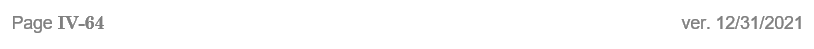 